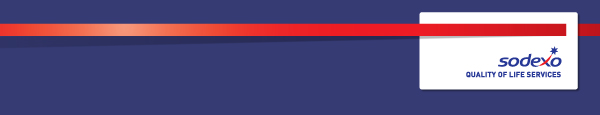 Function:Function:Cost Audit Cost Audit Job:  Job:  Financial AnalysisFinancial AnalysisPosition:  Position:  Finance AnalystFinance AnalystJob holder:Job holder:New positionNew positionDate (in job since):Date (in job since):N/AN/AImmediate manager 
(N+1 Job title and name):Immediate manager 
(N+1 Job title and name):Finance ManagerFinance ManagerAdditional reporting line to:Additional reporting line to:Head of Cost AuditHead of Cost AuditPosition location:Position location:LeedsLeeds1.  Purpose of the Job – State concisely the aim of the job.  1.  Purpose of the Job – State concisely the aim of the job.  1.  Purpose of the Job – State concisely the aim of the job.  1.  Purpose of the Job – State concisely the aim of the job.  As a Finance Analyst, reporting to the Finance Manager, you will be accountable for ensuring all reporting and forecasting is accurate and up to date. You will manipulate and analyse data before issuing to the client unit in the most appropriate format, providing added value by delivering relevant insight. This insight should drive efficiencies and improvements within the supply chain, and informing the client’s estate strategy.The Finance Analyst will also work closely with others within the account team, to improve the reporting processes, looking for more efficient & effective ways of working, standardising reporting and implementing best practise.As a Finance Analyst, reporting to the Finance Manager, you will be accountable for ensuring all reporting and forecasting is accurate and up to date. You will manipulate and analyse data before issuing to the client unit in the most appropriate format, providing added value by delivering relevant insight. This insight should drive efficiencies and improvements within the supply chain, and informing the client’s estate strategy.The Finance Analyst will also work closely with others within the account team, to improve the reporting processes, looking for more efficient & effective ways of working, standardising reporting and implementing best practise.As a Finance Analyst, reporting to the Finance Manager, you will be accountable for ensuring all reporting and forecasting is accurate and up to date. You will manipulate and analyse data before issuing to the client unit in the most appropriate format, providing added value by delivering relevant insight. This insight should drive efficiencies and improvements within the supply chain, and informing the client’s estate strategy.The Finance Analyst will also work closely with others within the account team, to improve the reporting processes, looking for more efficient & effective ways of working, standardising reporting and implementing best practise.As a Finance Analyst, reporting to the Finance Manager, you will be accountable for ensuring all reporting and forecasting is accurate and up to date. You will manipulate and analyse data before issuing to the client unit in the most appropriate format, providing added value by delivering relevant insight. This insight should drive efficiencies and improvements within the supply chain, and informing the client’s estate strategy.The Finance Analyst will also work closely with others within the account team, to improve the reporting processes, looking for more efficient & effective ways of working, standardising reporting and implementing best practise.2. 	Dimensions – Point out the main figures / indicators to give some insight on the “volumes” managed by the position and/or the activity of the Department.2. 	Dimensions – Point out the main figures / indicators to give some insight on the “volumes” managed by the position and/or the activity of the Department.2. 	Dimensions – Point out the main figures / indicators to give some insight on the “volumes” managed by the position and/or the activity of the Department.2. 	Dimensions – Point out the main figures / indicators to give some insight on the “volumes” managed by the position and/or the activity of the Department.Characteristics Spend Under Management = Circa £TBCm/p.a.Circa 250,000 transactional/electronic WO’s/invoices p.a.Circa 20 SuppliersGovernance over the 3rd party suppliers commercial & finance processWeekly/Monthly/Qtrly/Annual – finance reportingReactive/ad-hoc – finance reportingSpend Under Management = Circa £TBCm/p.a.Circa 250,000 transactional/electronic WO’s/invoices p.a.Circa 20 SuppliersGovernance over the 3rd party suppliers commercial & finance processWeekly/Monthly/Qtrly/Annual – finance reportingReactive/ad-hoc – finance reportingSpend Under Management = Circa £TBCm/p.a.Circa 250,000 transactional/electronic WO’s/invoices p.a.Circa 20 SuppliersGovernance over the 3rd party suppliers commercial & finance processWeekly/Monthly/Qtrly/Annual – finance reportingReactive/ad-hoc – finance reporting3. 	Organisation chart – Indicate schematically the position of the job within the organisation. It is sufficient to indicate one hierarchical level above (including possible functional boss) and, if applicable, one below the position. In the horizontal direction, the other jobs reporting to the same superior should be indicated.4. Context and main issues – Describe the most difficult types of problems the jobholder has to face (internal or external to Sodexo) and/or the regulations, guidelines, practices that are to be adhered to.Relationships – establish and develop excellent working relationship with the Client unit, Account Team, Verisae, Suppliers and other relevant partiesMobilisation – developing robust, informative and pro-active reporting drawing from past experienceAutomated reporting – work with our 3rd party system provider to develop standardised/automated reporting5.  Main assignments – Indicate the main activities / duties to be conducted in the job.Production of month end reporting including accruals and paid dataProduction of supporting MI to supplement the month end reporting and to offer analysis & Insight into the drivers of the monthly performanceDevelop new reports using Cognos to support the customerSupporting the presentation of Monthly finance results to the ClientApply technical knowledge in analysing data, reporting and creating solutionsDevelop “insight & feedback” reports for cost audits, capture supplier behaviours, for inclusion in monthly reportingReview and report on-going performance of the Supplier against contractual obligationsBuild and maintain effective relationships with the client, suppliers and internal teamsMonitoring and reporting savings initiatives and tracking of cost saving opportunities against an agreed baseline6.  Accountabilities – Give the 3 to 5 key outputs of the position vis-à-vis the organization; they should focus on end results, not duties or activities.Develop/upkeep of robust reporting/forecasting modelsWork closely with colleagues from other functions to support the account reporting & delivery of KPI’sChallenge customers on their processes and cost controlComprehensive, robust tracking of cost savings and benefits realisation7.  Person Specification – Indicate the skills, knowledge and experience that the job holder should require to conduct the role effectivelyEssentialExperience in delivery of management information to a business Analytical with exceptional numerical skills and an eye for detailData analysis and trending skillsHighly organised, comfortable working in a fast paced, changing environment Ability to communicate effectively with Internal & External customers at various levels Strong Customer FocusHigh degree of proficiency in Microsoft Office, particularly advanced Excel skillsExperience of using CognosMotivated to continuously deliver high quality outputDesirableDemonstrable knowledge of Building ServicesDemonstrable knowledge of property, building fabric and M&E terminology Customer/supplier relationship management experiencePrevious experience at working within an FM delivery model/Building servicesExperience in Systems development project - desirable8.  Competencies – Indicate which of the Sodexo core competencies and any professional competencies that the role requires9.  Management Approval – To be completed by document owner